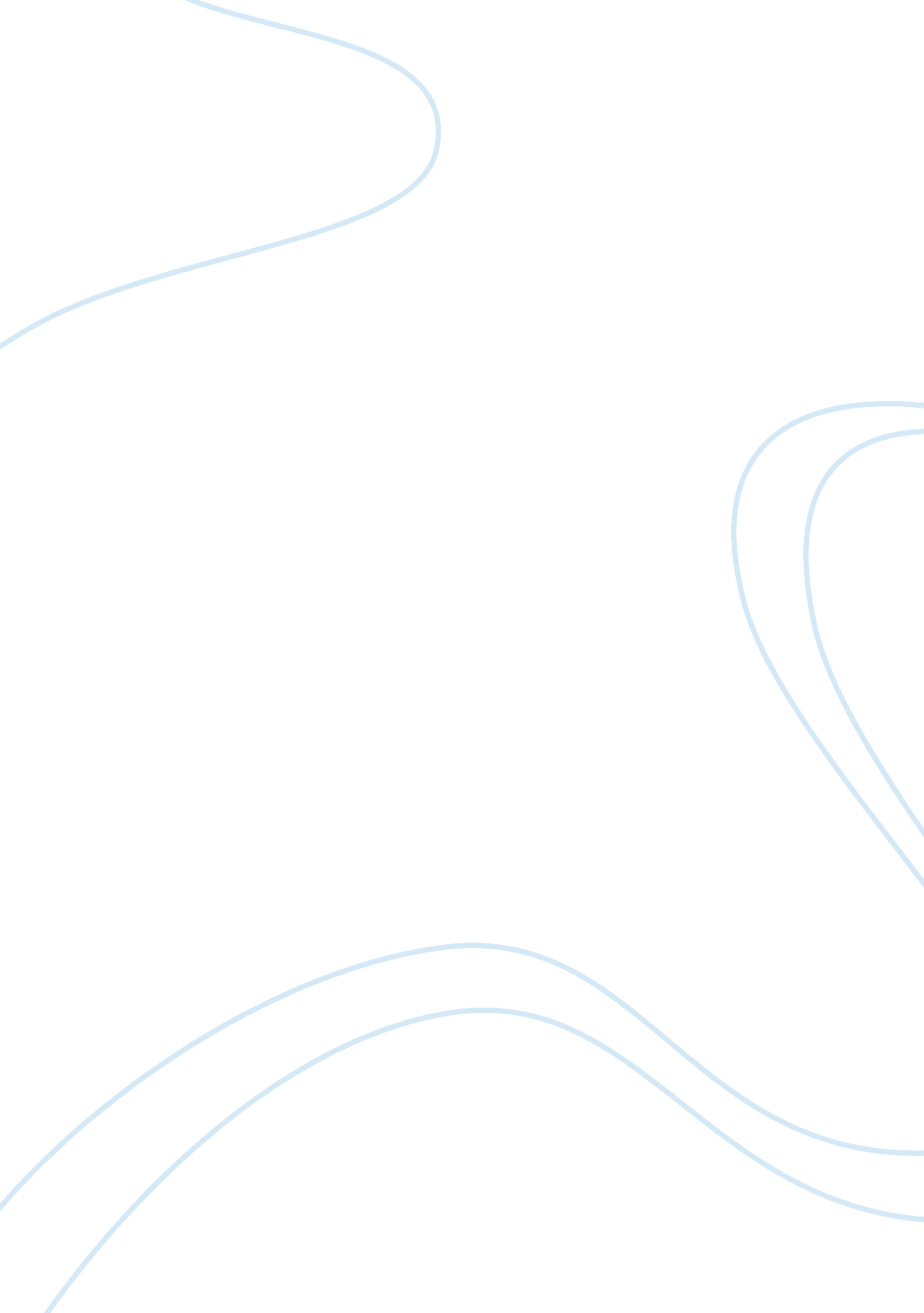 Internet privacyBusiness, Management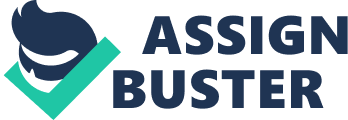 Joyce Betts 03/04/2013 Week 4 Assignment Short Critical Reflection Paper The three Questions I have chosen are: * Online education has evolved over the last ten years as much as the cell phone. Given this, what have been some of the major improvements and changes in the digital classroom? In the 1900s, few universities had online classes. Today, online education is one of the most exciting and revolutionary aspects of our education. Ashford University is one of the top ten online schools, and by now you have a good understanding of how it works. Course management systems are software programs that define the online classroom environment. In late 2009, Ashford University made a change from Blackboard to eCollege software. Most educators believe that Blackboard is one of the most basic systems in distance learning. On the other hand, some people have called eCollege a “ force to be reckoned with” (Babb & Mirabella, 2007, p. 162). With a growing demand for these systems among educational institutions, the developers will continue to put pressure on each other to improve their products. This benefits the student, because it ensures that course management software will continue to evolve and enhance the online learning experience. * What types of strategies can educators use to ensure their students are not “ flaming” in a way that causes damage to others? Flaming is a term that describes an increasingly intense and vicious debate. Always avoid offensive language, and be sure to reread everything you write so that it cannot be interpreted as offensive in any way. Never share personal material about any other classmate in a post. Opinions are important to share, but do not make posts a stage from which to broadcast your personal views of life. Making sure each and every student understands the rules of proper etiquette. Finally, if you have a question about something you what to write or about what another student wrote, email your professor privately. If I post a poem on my Facebook site and someone cuts and pastes it on their site is that a case for stealing my intellectual property? I do not think this is stealing my intellectual property. If you did not want it posted on other sites you need to copyright it. In conclusion, the dark side of the internet will always be with us. If you arm yourself with knowledge, install advances software protection, and license your intellectual property, you should have save experience. References: Bowles, M. D (2010). Introduction to computer literacy. San Diego, CA: Bridgepoint Education, Inc. Chapter 8 